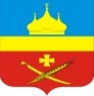 РоссияРостовская область Егорлыкский районАдминистрация Егорлыкского сельского поселенияРАСПОРЯЖЕНИЕ«02» февраля 2022 г                        № 15                                 ст. ЕгорлыкскаяО внесении изменений в распоряжениеАдминистрации Егорлыкского сельскогопоселения от 29.10.2021 г № 8 «О методике прогнозирования поступлений доходов в бюджет Егорлыкского сельского поселенияЕгорлыкского района»В соответствии с пунктом 1 статьи 1601 Бюджетного кодекса Российской Федерации, в целях реализации решения Собрания депутатов Егорлыкского района от 27.12.2021 № 14 «О бюджете Егорлыкского сельского поселения Егорлыкского района на 2022 год и на плановый период 2023 и 2024 годов», руководствуясь пунктом 11 части 2 статьи 30 Устава муниципального образования «Егорлыкское сельское поселение»:1. Внести в Приложение к распоряжению от 29.10.2021 г. № 8 «О методике прогнозирования поступлений доходов в бюджет Егорлыкского сельского поселения Егорлыкского района» изменения согласно приложению к настоящему распоряжению.2. Контроль за исполнение распоряжения возложить на заведующего сектором экономики и финансов А.А. Алексеенко.3. Настоящее распоряжение вступает в силу со дня его официального опубликования и применяется к правоотношениям, возникшим с 1 января 2021 г.Глава АдминистрацииЕгорлыкского сельского поселения                                            И.И. ГулайРаспоряжение вносит:сектор экономики и финансовАдминистрации Егорлыкского сельского поселенияПриложение к распоряжению АдминистрацииЕгорлыкского сельского поселенияот 02 февраля 2022 № 15ИЗМЕНЕНИЯ,вносимые в приложение к Методике прогнозирования поступлений доходов в бюджет Егорлыкского сельского поселенияЕгорлыкского района1. Приложение к Методике прогнозирования поступлений доходов в бюджет Егорлыкского сельского поселения Егорлыкского района дополнить следующими строками:N п/пКод главного администратора доходовНаименование главного администратора доходовКБК  Наименование КБК доходовНаименование метода расчета Формула расчета Алгоритм расчета Описание показателей 23951Администрация Егорлыкского сельского поселения1 17 15030 10 1001 150Инициативные платежи, зачисляемые в бюджеты сельских поселений (физические лица)Иной способ-Осуществляется на основе данных о фактических поступлениях доходовПрогнозирование не предусматривается в виду того что поступления носят разовый характер24951Администрация Егорлыкского сельского поселения1 17 15030 10 1002 150Инициативные платежи, зачисляемые в бюджеты сельских поселений (юридические лица)Иной способ-Осуществляется на основе данных о фактических поступлениях доходовПрогнозирование не предусматривается в виду того что поступления носят разовый характер